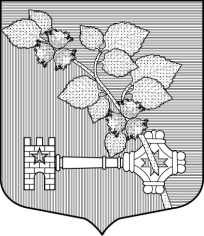 АДМИНИСТРАЦИЯ ВИЛЛОЗСКОГО ГОРОДСКОГО ПОСЕЛЕНИЯ ЛОМОНОСОВСКОГО РАЙОНАПОСТАНОВЛЕНИЕ №  187 Об утверждении списка граждан, состоящих на учете в  качестве  нуждающихся  в  жилых  помещениях, предоставляемых по договорам социального найма в муниципальном образовании Виллозское  городское  поселение В соответствии с протоколом жилищной комиссии № 15 от 07 мая 2020 года, руководствуясь областным законом Ленинградской области от 26.10.2005 N 89-оз "О порядке ведения органами местного самоуправления Ленинградской области учета граждан в качестве нуждающихся в жилых помещениях, предоставляемых по договорам социального найма", Положением об администрации, ПОСТАНОВЛЯЮ:1. Утвердить список граждан, состоящих на учете в качестве нуждающихся в жилых помещениях, предоставляемых по договорам социального найма в муниципальном образовании Виллозское городское поселение согласно приложению.2. Настоящее постановление вступает в силу с даты его принятия и подлежит размещению на официальном сайте администрации Виллозского городского поселения Ломоносовского района www.villozi-adm.ru.3. Контроль за исполнением настоящего постановления оставляю за собой.Утвержденпостановлением  администрации № 187 от 07.05.2020 года Виллозского городского поселения (приложение)СПИСОК ГРАЖДАН, СОСТОЯЩИХ НА УЧЕТЕ В  КАЧЕСТВЕ  НУЖДАЮЩИХСЯ  В  ЖИЛЫХ  ПОМЕЩЕНИЯХ, ПРЕДОСТАВЛЯЕМЫХ ПО ДОГОВОРАМ СОЦИАЛЬНОГО НАЙМА В МУНИЦИПАЛЬНОМ ОБРАЗОВАНИИ ВИЛЛОЗСКОЕ  ГОРОДСКОЕ  ПОСЕЛЕНИЕот  07 мая 2020 годагп. ВиллозиГлава администрации Виллозского городского поселения                     ____________   С.В.Андреева№ общей очередиФ.И.О.,год рожденияСостав семьиЧлены семьи (фамилия, имя, отчество, год рождения)Основание постановки на учетДата постановки на учет1Тюнеева Елена Ивановна .р.2Сын Тюнеев Игорь Андреевич .р.Погорельцы07.02.1985 г.2Выучейская Лидия Анатольевна .р.2Сын- Выучейский Дмитрий Сергеевич .р.п.15.213.02.1986 г.3Иванова Татьяна Михайловна .р.2Племянница-Иванова Наталья Викторовна .р.п.15.1.27.11.1986 г.4Калинин Александр Алексеевич-1953г.р.6Жена Калинина Елизавета Сергеевна-.р.Сын-Калинин Андрей Александрович-1979г.р.Сын-Калинин Алексей Александрович-.р.Сын-Калинин Александр Александрович- .р.Внук-Калинин Андрей Александрович .р.п.15.114.04.1994 г.5Булыгин Виктор Иванович .р.9Жена- Булыгина Ольга Григорьевна 1953г.р.Сын- Булыгин Алексей Викторович 1974г.р.Дочь- Кашинская Екатерина Викторовна 1984г.р.Дочь- Рожкова Анастасия Викторовна .р.Дочь-Гредина Анна Викторовна .р.невестка-Булыгина Светлана Алексеевна .р.внук Булыгин Никита Алексеевич  .р.внучка-Рожкова Алина Васильевна .р.п.15.110.07.1997 г.6Рачкова Галина Андреевна .р.9Дочь- Науменко Наталья  Вячеславовна .р.Внук- Колтунов Константин Васильевич .р.Дочь-Мустафина Елена Вячеславовна .р.Внучка-Перелыгина Елизавета Алексеевна .р.Сын -Рачков Петр Вячеславович 1981г.р.дочь- Матейчук Анна Вячеславовна .р.внучка- Колтунова Дарья Васильевна .р.внук- Науменко Павел Юрьевич .р.п.15.129.08.1998 г.7Александрова Светлана Викторовна 19671погорельцы26.11.2001 г.8Рыбкина Елена Сергеевна .р.1п.15.931.05.2002 г.9Ревякина Ирина Владимировна .р2Дочь-Ревякина Виктория Евгеньевна .р.погорельцы28.06.2002 г.10Николаев Владимир Владимирович .р.1погорельцы30.01.2003 г.11Сычева Надежда Александровна .р3сестра-Сергеева Любовь Александровна-.р.Зять- Горбулич Ален Владимирович .р.п.15.2коммуналка20.02.2004 г.12Черенков Дмитрий Борисович1971 г.р.1Погорелец30.03.2004 г.13Солтанов Рашид Солтан оглы .р.5Сын- Солтанов Джаваншир Рашидович .р.Дочь- Солтанова Наиля Рашидовна .р.Дочь- Солтанова Самира Рашидовна .р.мать- Солтанова Татьяна Михайловна .р.п.15.217.05.2004 г.14Рязанова Лариса Александровна .р.3Сын-Голиков Алексей Николаевич .р.Дочь- Голикова Полина Николаевна .р.п.2ч.1 ст.51Ребёнок инвалид20.02.2009 г.15Королев Олег Федорович .р.1п.1 ч.1 ст.51.16Волковский Виктор Викторович .р.1инвалид.17Клещельская Лилия Петровна .р. 2Дочь- Клещельская Марина Владиславовна  .р.п.2 ч. 1 ст. 5103.03.2011 г.18Крупеньков Сергей Леонидович .р.4Сын- Крупеньков Леонид Леонидович .р.Сын- Крупеньков Василий Сергеевич .р.Дочь-Крупенькова София Сергеевна .р.ст.51 и 52Многодетнаякоммуналка16.03.2012 г.19Морозова Елена Анатольевна .р.6Дочь-Королева Дарья Игоревна .р.Дочь-Васьо Анастасия Григорьевна .р.Дочь-Гюней Юлиана Игоревна .рВнучка- Гюней  Нурие Султан Нихатовна .р..Внук-Гюней Умутджан Нихатович .р.погорельцы20.04.2012 г.20Павлович Валентина Николаевна .р.8.Дочь- Капкова Татьяна Леонидовна .р.Внук- Капков Илья Олегович-.р.Внук- Капков Кирилл Олегович-.р.Сын-Макаров Сергей Валерьевич .р.Дочь-Федулова Ирина Валерьевна .р.Муж дочери- Федулов Сергей Михайлович .р.Внук-Федулов Дмитрий Сергеевич .р.ст.51 и 5220.04.2012 г.21Степанов Андрей Владимирович .р.1ст. 51 и 52Ветеран БДкоммуналка25.05.2012 г.22Васьо Григорий Иванович .р.1погорельцы20.07.2012 г.23Бурочкин Алексей Анатольевич .р.3Сын- Бурочкин Андрей Алексеевия .р.Жена-Бурочкина Екатерина Владимировна .р.ст.51 и 52коммуналка08.05.2013 г.24Носова Ольга Николаевна .р.6Муж-Носов Евгений Олегович .р.Сын-Носов Илья Евгеньевич .р.Мать-Иванова Маргарита Алексеевна .р.Отец- Иванов Николай Викторович .р.Брат-Иванов Виктор Николаевич .р.ст.51 и 5214.02.2014 г.25Мартынова Елена Николаевна6Дочь-Мартынова Анна Михайловна .р.Дочь-Мартынова Арина Александровна .р.Сын-Мартынов Вагиф Александрович .р.Дочь- Мартынова Диана Борисовна .р.Сын – Мартынов Азиз Борисович .р.ст.51и52многодетная30.04.2014 г.26Фирсова Ольга Николаевна3Дочь-Фирсова  Алина Александровна .р.сын-Фирсов Даниил Александрович-.р.ст.51и 52Одинокая мать30.04.2014 г.27Оледник Андрей Трофимович 19811п.4 ст. 51 и 52инвалид19.06.2015 г.28Громова Зинаида Шафигулловна .р.7Муж-Мишин Сергей Петрович .р.Дочь-Громова Любовь Вячеславовнч .р.Сын-Громов Алексей Вячеславович .р.Дочь-Громова Екатерина Романовна .р.Дочь-Мишина Кристина Сергеевна .р.Дочь-Мишина Надежда Сергеевна .р. ст.51 и 52многодетная20.10.2015 г.29Зимина Марина Анатольевна .р.3Муж-Зимин Евгений Владимирович .р.Сын- Зимин Даниил Евгеньевич .р.ст.51 и 5223.10.2015 г.30Будянский Станислав Анатольевич .р.2Дочь-Будянская Анастасия Станиславовна .р.ст.51 и 5223.10.2015 г.31Репкина Тамара Николаевна .р.1ст.51 и 5223.10.2015 г.32Кокая  Наира  Партеновна    .р.1ст.51 и 5226.05.2014 г.33Третьякова Елена Николаевна .р.3Муж-Третьяков Даниил Андреевич .р.Дочь-Третьякова Александра Данииловна .р.ст.51 и 5223.10.2015 г.34Кулькин Дмитрий Михайлович .р.2Жена- Кошелева Галина Александровна .р.ст.51 и 5223.10.2015 г.35Согрина Анна Сергеевна .р. 4Муж- Согрин Роман Владимирович .р.Дочь- Согрина Елизавета Романовна .р.Дочь-  Согрина Вероника Романовна .р.ст.51и 5230.12.2015 г.36Кузнецова Александра Васильевна  .р.4Муж- Кузнецов Павел Владимирович .р.Сын- Кузнецов Иван Павлович-.р.Сын- Кузнецов Матвей Павлович .р.ст.51 и 5211.02.2016 г.37Мелконян Кнарик Акоповна3Сын- Сароян Тигран Андранокович .р.Сын- Мелконян Карен Андраникович .р.ст. 51 и 5211.02.2016 г.38Мелянюк Сергей Анатольевич .р.3Жена-Мелянюк Евгения Ивановна-.р.Сын-Мелянюк Иван Сергеевич .р.ст. 51 и 5218.03.2016 г.39Новикова Виктория Андреевна .р.4Муж-Новиков Иван Николаевич .р.Сын-Новиков Алексей Иванович .р.Дочь-Новикова Карина Ивановна .р.ст. 51 и 5218.03.2016 г.40Плешнёва Екатерина Фёдоровна4Дочь- Плешнёва Мария Алексеевна  .р.Дочь- Плешнёва Анастасия Анатольевна .р.Сын- Плешнёв Виктор Анатольевич  .р.ст.51 и 52Многодетнаяпогорельцы06.06.2016 г.41Чернышёва Екатерина Александровна .р.5Муж-Чернышёв Александр Александрович .р.Дочь-Чернышёва Мария  Александровна .р.Сын- Чернышёв Артём Александрович .р.Сын- Чернышёв Александр Александрович .р.ст.51 и 52Муж ветеран БД, многодетная19.01.2017 г.